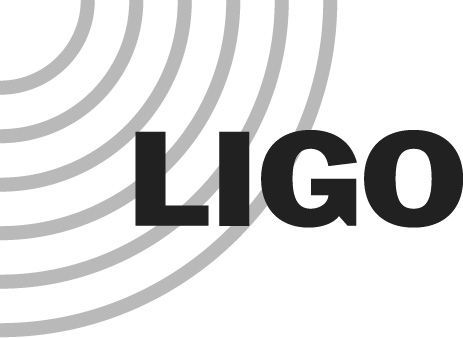 MEMORANDUMDATE:		October 10, 2012The PSL VCO requires 3 output signals to the PSL AOM, to the frequency doubler driving the ALS Fiber Distribution and to the timing comparator/frequency counter. Only outputs are available. An RF power splitter is needed to split the second output between the frequency doubler and the timing comparator/frequency counter.BOM (for 3 ifo):Mounting:TO:ISC teamFROM:Daniel SiggSUBJECT:RF Power Splitter for PSL VCORefer to:LIGO-E1200894-v1QtyItemDistributorDescription3RFLT2W0002G (N female)RF Lambda5MHz-2000MHz 2-Way 50Ω Power Divider3PE9007PasternackN Male to N Male Adapter3PE9086PasternackN Male to N Female Right Angle Adapter